lMADONAS NOVADA PAŠVALDĪBA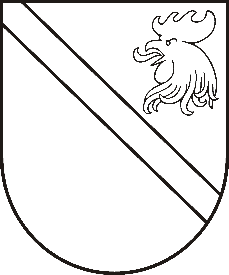 Reģ. Nr. 90000054572Saieta laukums 1, Madona, Madonas novads, LV-4801 t. 64860090, fakss 64860079, e-pasts: dome@madona.lv ___________________________________________________________________________MADONAS NOVADA PAŠVALDĪBAS DOMESLĒMUMSMadonā2018.gada 28.februārī							Nr.41									(protokols Nr.3, 1.p.)Par pašvaldības nekustamā īpašuma „Aiviekstes māja 23”-2, Aiviekstē, Kalsnavas pagastā, Madonas novadā atsavināšanas ierosinājumu un ierakstīšanu zemesgrāmatāKalsnavas pagasta pārvaldes vadītājs A.Mūrmanis informē, ka pagasta pārvalde 2018.gada 9.janvārī ir saņēmusi Zigfrīda Dzelmes iesniegumu (reģistrēts 09.01.2018. ar Nr.KAL/5-16/18/9) ar lūgumu izskatīt jautājumu par pašvaldībai piederošā nekustamā īpašuma „Aiviekstes māja 23”-2, Aiviekstē, Kalsnavas pagastā, Madonas novadā atsavināšanu uz Zigfrīda Dzelmes vārda. Pārvaldes vadītājs ierosina atsavināt Madonas novada pašvaldībai piederošo nekustamo īpašumu „Aiviekstes māja 23”-2, Aiviekste, Kalsnavas pagasta, Madonas novads. Pamatojoties uz LR Ministru kabineta noteikumu Nr.109 „Kārtība, kādā atsavināma publiskas personas manta” 5.punktu, Z.Dzelme iesniegumam klāt ir pievienojis dzīvojamās īres līgumu (Nr. 280/2013), Izziņu no SIA”Kalsnavas komunālais uzņēmums” par parāda neesamību (Nr.1.8./3), pases kopiju un vienošanos.Nekustamais īpašums „Aiviekstes māja 23”-2, Aiviekste, Kalsnavas pagasts, Madonas novads, ar kadastra Nr.7062 900 0351 atrodas Kalsnavas pagasta Aiviekstes ciemā un sastāv no dzīvokļa īpašuma Nr.2 ar platību 48,7 kv.m kā arī domājamām daļām no dzīvojamās mājas kopīpašuma. Kalsnavas pagasta pārvalde ir nosūtījusi iesniegumu Dzīvokļu jautājumu komisijai, kurā lūdz komisijas piekrišanu dzīvokļa atsavināšanai. 24.01.2018. Madonas novada pašvaldības Dzīvokļu jautājumu komisija ir pieņēmusi lēmumu (prot.Nr.1; 11.p.;), kurā piekrīt pašvaldībai piederošo dzīvokli atsavināt un virzīt Z.Dzelmes iesniegumu par dzīvokļa atsavināšanu, izskatīšanai Madonas novada pašvaldības domē. Nekustamais īpašums- „Aiviekstes māja 23”-2, Aiviekste, Kalsnavas pagasts, Madonas novads nav nepieciešams pašvaldībai tās funkciju nodrošināšanai. Lai izskatītu jautājumu par pašvaldības dzīvokļa īpašuma atsavināšanu, ir nepieciešama dzīvokļa īpašuma kā patstāvīga īpašuma ierakstīšana zemesgrāmatā saskaņā ar „Dzīvokļa īpašuma likuma” 8.pantu, kas nosaka- dzīvokļa īpašnieks ir persona, kas ieguvusi dzīvokļa īpašumu un īpašuma tiesības nostiprinājusi zemesgrāmatā. 	Noklausījusies Kalsnavas pagasta pārvaldes vadītāja A.Mūrmaņa sniegto informāciju, pamatojoties uz 19.05.1994.likuma „Par pašvaldībām” 21.panta 17.daļu, kura nosaka, ka „tikai vietējās pašvaldības domes var lemt par pašvaldības nekustamā īpašuma atsavināšanu”, 31.10.2002. likuma „Valsts un pašvaldību mantas atsavināšanas likums” 4.panta 1.daļas otro teikumu, kurš nosaka, ka „Atsavinātas publiskas personas mantas atsavināšanu var ierosināt, ja tā nav nepieciešama attiecīgai atvasinātai publiskai personai vai tās iestādēm to funkciju nodrošināšanai”, kā arī šī likuma 8.panta 2.daļu, kurā teikts, ka „Atsavināšanai paredzētā atvasinātas publiskas personas nekustamā īpašuma novērtēšanu organizē attiecīgās atvasinātās publiskās personas lēmējinstitūcijas noteiktajā kārtībā”, ņemot vērā 20.02.2018.  Finanšu un attīstības komitejas atzinumu, atklāti balsojot: PAR – 12 (Agris Lungevičs, Zigfrīds Gora, Ivars Miķelsons, Antra Gotlaufa, Artūrs Grandāns, Gunārs Ikaunieks, Valda Kļaviņa, Andris Sakne, Rihards Saulītis, Aleksandrs Šrubs, Gatis Teilis, Kaspars Udrass), PRET – NAV,  ATTURAS – NAV,  Madonas novada pašvaldības dome  NOLEMJ:  Ierakstīt zemesgrāmatā uz Madonas novada pašvaldības vārda kā patstāvīgu īpašuma objektu dzīvokļa īpašumu Nr.2 „Aiviekstes māja 23”, Aiviekstē, Kalsnavas pag., Madonas nov. (kadastra nr. 7062 900 0351).Uzdot Juridiskajai nodaļai un Kalsnavas pagasta pārvaldei veikt nepieciešamās darbības dzīvokļa īpašuma ierakstīšanai zemesgrāmatā uz Madonas novada pašvaldības vārda.Uzdot Kalsnavas pagasta pārvaldei organizēt nekustamā īpašuma „Aiviekstes māja 23”-2, Aiviekste, Kalsnavas pagasts, Madonas novads, novērtēšanu pie sertificēta vērtētāja. Atsavināt Madonas novada pašvaldībai piederošo īpašumu dzīvokli Nr. 2”Aiviekstes māja 23”, Aiviekste, Kalsnavas pagasts, Madonas novads, ar kadastra Nr. 7062 900 0351, kas sastāv no dzīvokļa īpašuma 48,7 kv.m. platībā un koplietošanas telpu domājamām daļām, pēc īpašuma novērtēšanas un nosacītās cenas apstiprināšanas.Domes priekšsēdētājs						A.Lungevičs